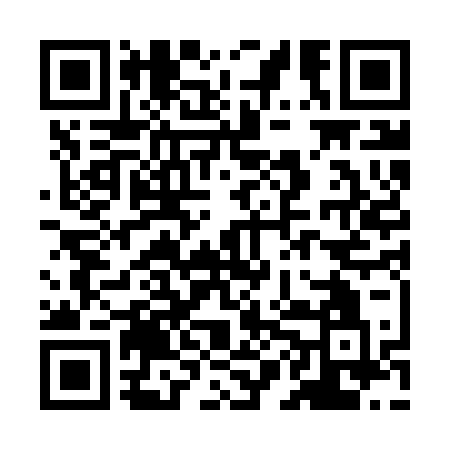 Ramadan times for Suureranna, EstoniaMon 11 Mar 2024 - Wed 10 Apr 2024High Latitude Method: Angle Based RulePrayer Calculation Method: Muslim World LeagueAsar Calculation Method: HanafiPrayer times provided by https://www.salahtimes.comDateDayFajrSuhurSunriseDhuhrAsrIftarMaghribIsha11Mon4:424:426:5812:414:196:256:258:3312Tue4:384:386:5512:404:216:276:278:3613Wed4:354:356:5212:404:236:306:308:3814Thu4:324:326:4912:404:256:326:328:4115Fri4:294:296:4612:404:276:346:348:4416Sat4:254:256:4312:394:296:376:378:4617Sun4:224:226:4012:394:306:396:398:4918Mon4:184:186:3712:394:326:416:418:5219Tue4:154:156:3512:384:346:446:448:5520Wed4:114:116:3212:384:366:466:468:5821Thu4:084:086:2912:384:386:486:489:0122Fri4:044:046:2612:384:406:516:519:0423Sat4:004:006:2312:374:426:536:539:0724Sun3:573:576:2012:374:436:556:559:1025Mon3:533:536:1712:374:456:586:589:1326Tue3:493:496:1412:364:477:007:009:1627Wed3:453:456:1112:364:497:027:029:1928Thu3:413:416:0812:364:517:057:059:2229Fri3:373:376:0512:354:527:077:079:2530Sat3:333:336:0212:354:547:097:099:2931Sun4:294:297:001:355:568:118:1110:321Mon4:254:256:571:355:578:148:1410:362Tue4:214:216:541:345:598:168:1610:393Wed4:164:166:511:346:018:188:1810:434Thu4:124:126:481:346:038:218:2110:465Fri4:074:076:451:336:048:238:2310:506Sat4:034:036:421:336:068:258:2510:547Sun3:583:586:391:336:088:288:2810:588Mon3:533:536:361:336:098:308:3011:029Tue3:483:486:331:326:118:328:3211:0610Wed3:433:436:311:326:128:358:3511:10